Application for Progression to Lecturer (E&S)Updated Aug 22 ES01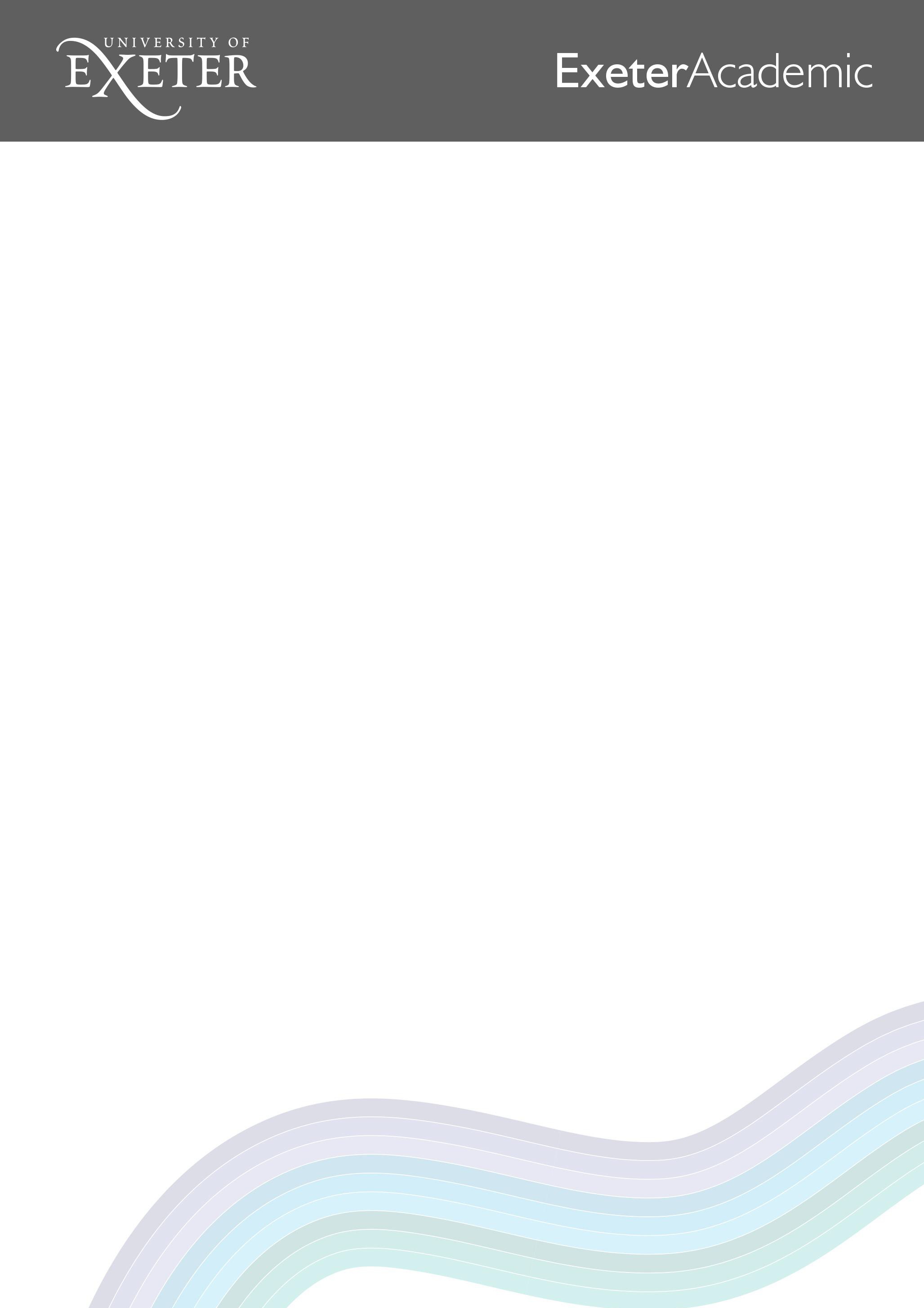 This form should be completed once the progression process to Lecturer (E&S) has been read.The Deputy PVC should complete this section providing their assessment of the competence and performance of the Associate Lecturer with regard to the criteria for progression to Lecturer and the agreed targets.If the Faculty Promotions Panel is satisfied that the member of staff should progress to grade F, the employee will be re-graded with effect from the first day of the month following sign off by the Deputy Pro Vice Chancellor.APPENDIX A: STANDARD TARGETSCRITERIA FOR PROGRESSION TO LECTURERThe examples of the evidence which must be demonstrated in each of the core activities in order to achieve promotion to Lecturer are not prescriptive. Similarly, the framework does not seek to be completely exhaustive or definitive; rather it is designed to be indicative of the level the University would expect.The examples given are generic and it is recognised that the specific requirements and opportunities will differ between subject disciplines. The requirements of the University and Faculty and the opportunities which will be available to staff will also differ over time as Faculty priorities change. Through the PDR process, Academic Leads and individual members of staff should align personal aspirations (eg for career development and promotion) with the needs of the Faculty, set out in the Faculty Business Plan.Name of Associate LecturerDepartmentFacultyDate of AppointmentDD/MM/YYYYName of Academic ManagerDate completed LTHE/Academic Professional programme/PCAPDD/MM/YYYYConfirmation of completion of mandatory trainingDate of last Performance Development ReviewDD/MM/YYYYAssociate Pro-Vice-Chancellor for Education to confirmongoing need in the Faculty for work at Lecturer levelMember of staff is ready for progression and that their skills and competencescan be evidenced against the promotion criteria.Yes/NoYes/NoName:	Date:You must attach your CV – please confirm it has been updated prior to your submissionYES / NOAPPLICATION FOR PROGRESSION TO LECTURER (E&S) SUPPORTING STATEMENT BY MEMBER OF STAFFFull targets are available in Appendix AAPPLICATION FOR PROGRESSION TO LECTURER (E&S) SUPPORTING STATEMENT BY MEMBER OF STAFFFull targets are available in Appendix ATEACHING PRACTICETargets as set out in Appendix A or insert agreed targets as per PDRSummary of evidence to supportSummary of evidence to supportSTUDENT/STAFF SUPPORTTargets as set out in Appendix A or insert agreed targets as per PDRSummary of evidence to supportSummary of evidence to supportMANAGEMENT ANDCOURSE/EDUCATION MANAGEMENTTargets as set out in Appendix A or insert agreed targets as per PDRSummary of evidence to supportSummary of evidence to supportSCHOLARSHIP, ESTEEM AND COMMUNICATIONSTargets as set out in Appendix A or insert agreed targets as per PDRSummary of evidence to supportSummary of evidence to supportEXTERNAL AFFAIRSTargets as set out in Appendix A or insert agreed targets as per PDRSummary of evidence to supportSummary of evidence to supportQUALIFICATIONS/RECOGNITIONTargets as set out in Appendix A or insert agreed targets as per PDRSummary of evidence to supportSummary of evidence to supportKEY ACHIEVEMENTSPlease summarise key achievements since you were confirmed in post.Please summarise key achievements since you were confirmed in post.ADDITIONAL INFORMATIONThis section can be used to provide additional information relating to your achievements during your probation. This can include:Any mitigation factors/details relating to your ability to fully achieve your targets e.g. maternity/parental leave.Confirmation of other contributions you have made not defined elsewhere on this form.How your plans and achievements changed as a consequence of Covid-19.This section can be used to provide additional information relating to your achievements during your probation. This can include:Any mitigation factors/details relating to your ability to fully achieve your targets e.g. maternity/parental leave.Confirmation of other contributions you have made not defined elsewhere on this form.How your plans and achievements changed as a consequence of Covid-19.SIGNATURE:Member of StaffDate:SIGNATURE:Academic ManagerDate:APPLICATION FOR PROGRESSION TO LECTURER (E&S) STATEMENT BY DEPUTY PVCTEACHING PRACTICEWrite a summary of how the member of staff has met their Teaching Practice targets.STUDENT/STAFF SUPPORTWrite a summary of how the member of staff has met their Student/staff support targets.MANAGEMENT AND COURSE/EDUCATION MANAGEMENTWrite a summary of how the member of staff has met their Management and Course/Education Management targets.SCHOLARSHIP, ESTEEM AND COMMUNICATIONWrite a summary of how the member of staff has met their Scholarship, esteem and Communication targets.EXTERNAL AFFAIRSWrite a summary of how the member of staff has met their External Affairs targets.QUALIFICATIONS/RECOGNITIONWrite a summary of how the member of staff has met their Qualification/recognition targetsDeputy PVC RECOMMENDATIONConfirmation that there is a need for the member of staff to work at a higher level: YES/NOEmployee has achieved agreed targets/ Not achieved agreed targets (delete as appropriate).Progression recommendation: supported/not supported (delete as appropriate).If not supported then include details of the recommendation being made by Deputy PVC:Deputy PVC signatureDateI confirm that I have seen this report and had the opportunity to comment on it:I confirm that I have seen this report and had the opportunity to comment on it:Member of staffDateStaff working at Associate Lecturer level must be undertaking the activities listed below to a successful and effective standard:TEACHING PRACTICEDemonstrate appropriate depth or breadth of specialist knowledge and understanding of the core knowledge related to their discipline in order to teach and support learning on selected modules;Teach and support learning using a range of approaches and modes of delivery appropriate to the teaching allocated;Contribute to the design and delivery of learning materials within the scope of their teaching practice;Show evidence of formal peer review indicating good teaching practice; achieve good Accelerate scores and demonstrate other evidence of good student feedback;Demonstrate clear engagement in CPD in relation to teaching and learning and a commitment to professional values.STUDENT/STAFF SUPPORTPerform a personal tutor role at undergraduate level dealing with straight forward student issues;Work collegially with your teaching team/ support staff and others with in the discipline;Develop effective learning environments and approaches to student support and guidance.MANAGEMENT AND COURSE/EDUCATION MANAGEMENTWork closely with module leaders in an active and involved manner;Manage matters with in their scope of their teaching, i.e. day to day module matters, and some administrative module responsibilities;Manage particular aspects of the experiences of students for whom you are responsible;Be actively involved with discipline based student recruitment activities.SCHOLARSHIP, ESTEEM AND COMMUNICATIONSCommunicate subject knowledge in a format that is accessible to all students in an achievable context;Develop and share appropriate approaches to teaching and learning support and scholarly activities, responding to pedagogical and practical challenges with in the limited teaching context available to ALects;Share personal good practice within the teaching team.EXTERNAL AFFAIRSAppropriate involvement with external activities;Attendance at appropriate Teaching and Learning events involving external people;Attendance at module/discipline meetings (where attendance has a positive contribution to your role/practice at the University);Support other colleagues in relation to external projects as appropriate.QUALIFICATIONS/RECOGNITIONStaff at Associate Lecturer level are expected to achieve Associate Fellow of the HEA within 2years of appointment to Associate Lecturer (pro-rata for part-time staff) and attend formal CPD relating to this (LTHE and/or subsequently Academic Professional programme).This should be a minimum requirement for all University teachers at this level.PROGRESSION CRITERIAIn order to be considered for promotion to Lecturer, staff should be able to demonstrate evidence of excellence in some of the above activities and be able to demonstrate over a sustained periodthey are performing the following to a satisfactory and effective standard.TEACHING PRACTICEEvidence of excellence identified through peer review in areas where this is achievable.Evidence of excellence identified through Accelerate feedback where this is achievable.Together with aspects of the following that are appropriate to the role and achievable:Innovation in teaching practice to resolve problems or enhance the student experience e.g. enhancements in online provision;Impact at programme level beyond own teaching;Tangible contributions to annual programme review and active involvement in appropriate teaching and learning planning events;Design and delivery of innovative assessment strategies.Evidence may include:Support others in delivery of assessment within an existing module;Prepare innovative materials to support learning and teaching within specific modules;Take responsibility for design and planning of learning and assessment within an existing module;Design online teaching materials to support teaching within own modules and use technology in teaching e.g. use voting technology in lectures;Take responsibility for coordinating whole modules or areas of learning within a given remit;Enhance and develop new teaching materials in response to student and peer feedback/demand.STUDENT/STAFF SUPPORTEvidence of success in providing sustained all round student support.Together with aspects of the following that are appropriate to the role and achievable:Mentor PTAs, if this opportunity is available within the discipline;Take an innovative role in a specific area of student support by providing new ideas, advice and guidance in this area.Evidence may include:Coordination of employability initiatives;Lead on disability/liaison with DRC;Organise new student academic induction.MANAGEMENT AND COURSE/EDUCATION MANAGEMENTEvidence of successful collaborative management of day to day module matters;Taking leadership responsibility for organising a significant element of a module or part of a programme e.g. organising the small group teaching schedule for a module.Evidence may include:Managing less experienced PTAs independently;Some administrative programme responsibilities;Sole coordinator for a module;Responsibility for level 1 laboratories or fieldwork;Responsibility for coordination of language conversation classes;Responsibility for a core learning activity across a range of modules.SCHOLARSHIP, ESTEEM AND COMMUNICATIONSCollaborate with others to incorporate relevant research/scholarship into own practice;Take a role in developing and implementing projects to enhance the student experience in conjunction with others.Together with aspects of the following which are appropriate to the role and achievable:Presentations at local (team) meetings;Lead on aspects of a scholarly project (internal/discipline etc.);Lead on an aspect of a review or an aspect of accreditation processes.Evidence may include:Sourcing of external/ internal funding for e.g. an employability or e-learning project.EXTERNAL AFFAIRSAspects of the following which are appropriate to the role and achievable:Organise/coordinate a significant part of programme outreach/student recruitment activities;Have sole responsibility for organising and coordinating a smaller outreach recruitment event.Evidence may include:Manage/coordinate discipline presence at UCAS fairs or regional WP events.QUALIFICATIONS/RECOGNITIONIn order to be promoted to Lecturer, staff should be able to demonstrate the following commitment to achieving qualifications/recognition.If not already a Fellow of the HEA then the promotion/appointment panel should be satisfied that there is evidence that the member of staff is working toward Fellowship of the HEA.